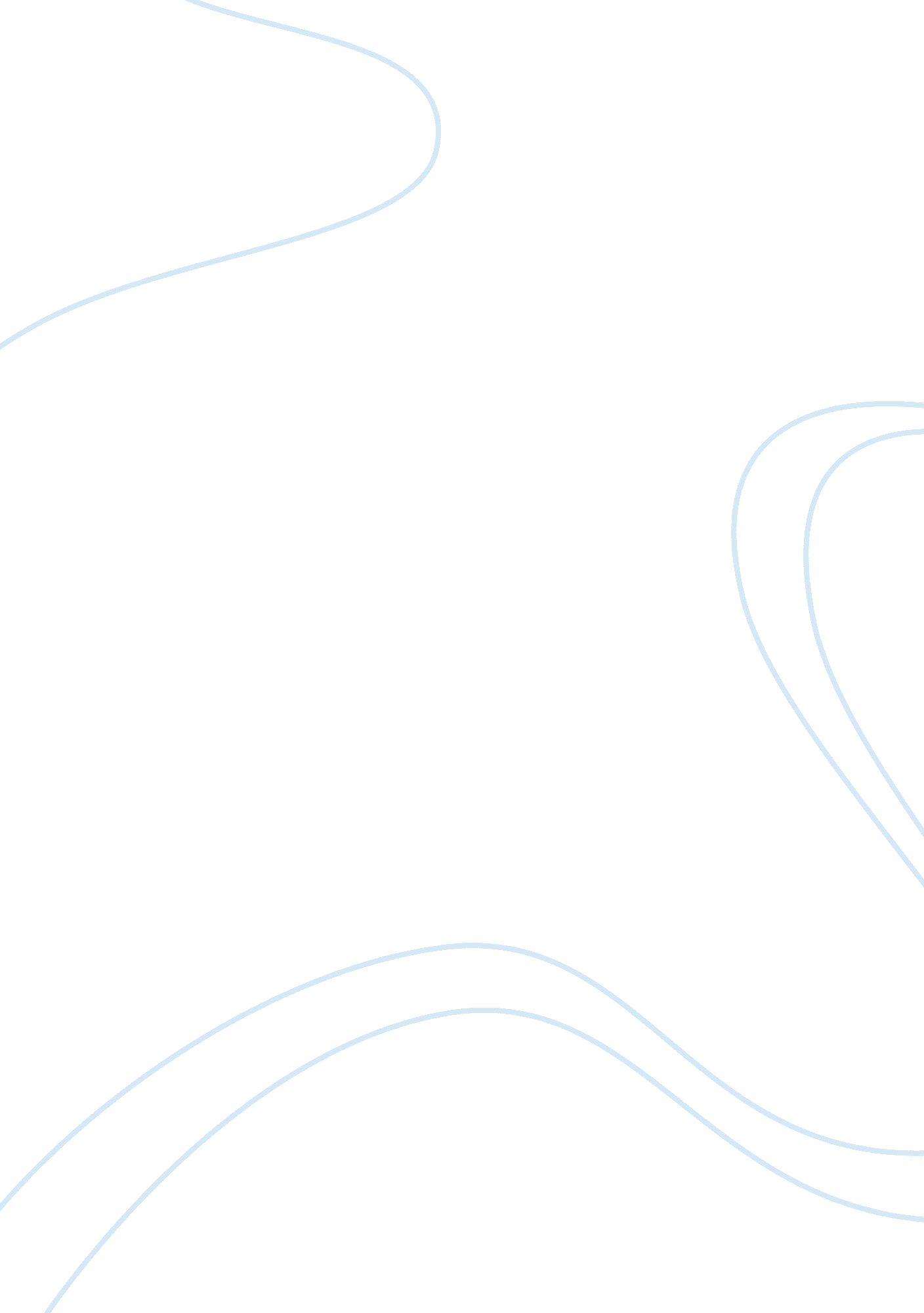 Stem cell – short essayTechnology, Development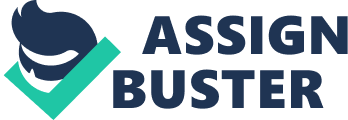 Cognition generally refers to any intellectual process within the human experience. Another explanation of cognitive development IS ; the process by which individuals acquire a more sophisticated and complex knowledge of the world around them’ (Walker, 2002) These processes include attention the ability to focus, perception the individual interpretation, memory, thinking and problem solving. Constructivist or Cosmogonists believe development is the ‘ process by which individuals acquire a more sophisticated and complex knowledge of the world around them. It deals with the mental activity within he brain and the formation of concepts. The knowledge is acquired by doing rather than being given information. Pigged described development as going through different mental processes. He believed that all children pass through the stages but environmental influences on children will vary the ages each stage is reached. A child who is given more learning opportunities will develop faster by progressing through the stages at a faster rate. Pigged uses the term schema to describe the concepts children acquire through the following processes as they interact with their environment. Maturation and adaptation are the natural biological maturity over which environment has no control and a child adapting its behaviors/actions to its own environment. Adaptation only occurs because of assimilation, accommodation and equilibrium. Assimilation is the knowledge used to confront problems needed to be solved; accommodation is the process of changing what we already know to work in order to sole new tasks effectively. Equilibrium is the state of feeling steady and in control. Equilibrium comes from modifying our cognitive structures when In a state of disequilibrium to create equilibrium. Schemas re ways in which our knowledge is stored. They are like computer files in our brain. They are abstract folders that store everything we know. As a child learns, that information is held in one of these folders and that knowledge is used when needed in new situations. These folders are constantly being updated with new information or new knowledge learned. 